Coaching workshop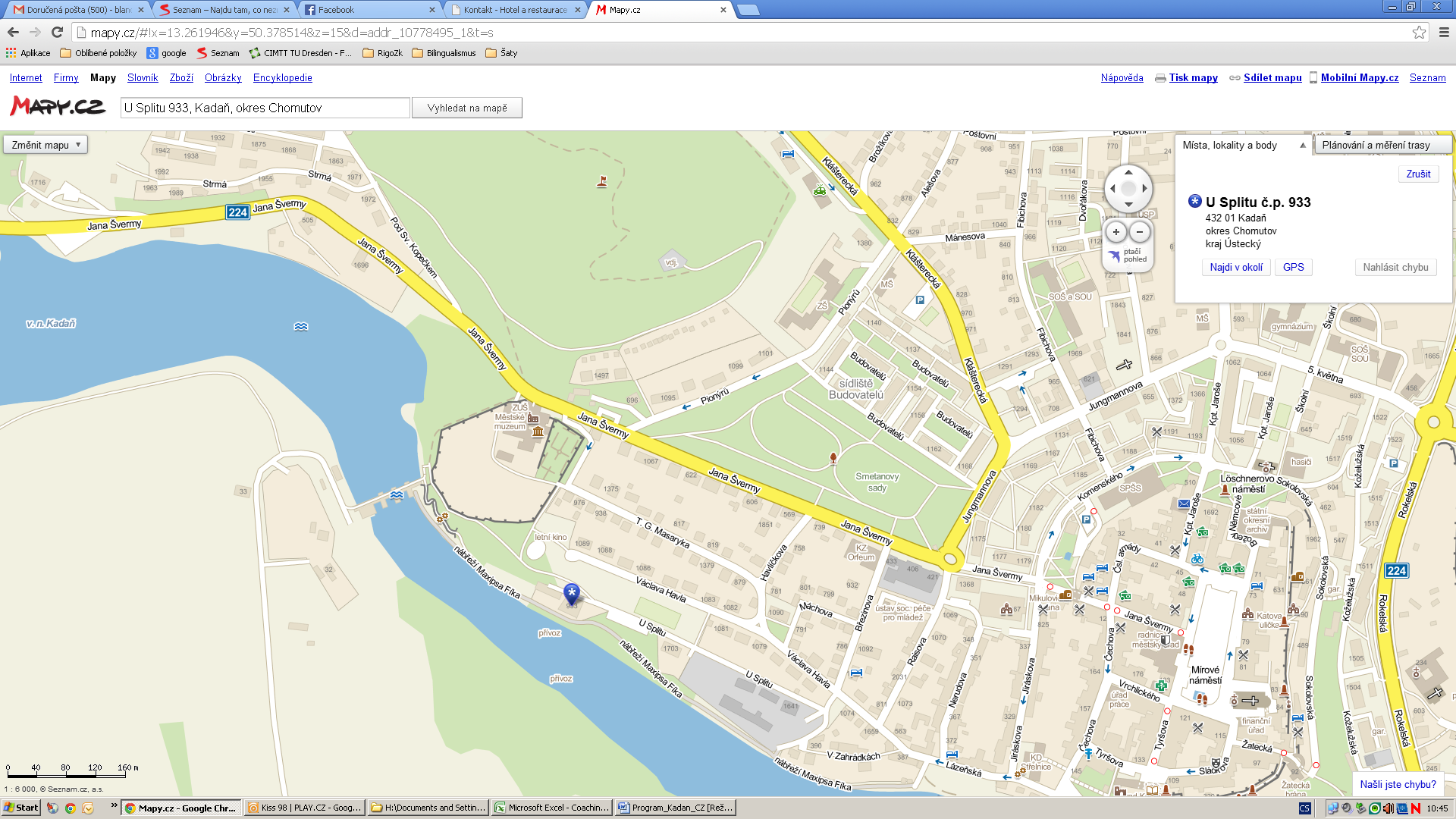 v rámci projektu Cíl 3 – PŘÍHRANIČÍ 2.0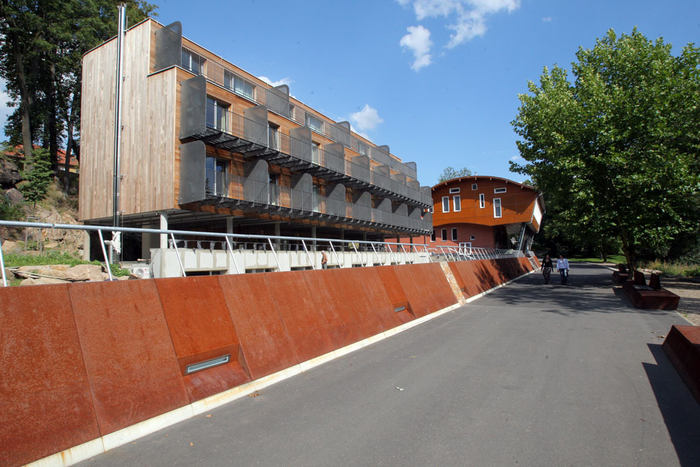 Místo: 	Kadaň, Hotel Split (U Splitu 933, 432 01 Kadaň)Termín:	4. – 6. 4. 2014Pátek 4. 4. 201411:00 – 12:00	příjezd účastníků, ubytování12:00 – 13:00	oběd13:00 – 13:30	zahájení, přivítání účastníků13:30 – 14:30	programy podpory po ukončení studia „BAFA“-Modul – Lisa Tochtenhagen14:30 – 15:30	samostatná práce studentů15:30 – 16:00	přestávka, občerstvení16:00 – 18:00	samostatná práce studentů18:00 – 19:00	večeře 19:00 – 21:00 	prezentace prozatímních výsledků studentských prací a následná diskuze (zhodnocení)Sobota 5. 4. 201407:00 – 08:30	snídaně08:30 – 10:00	finanční část projektů (tvorba rozpočtu) – Ilona Scherm, Petr Lauterbach10:00 – 10:30	přestávka, občerstvení 10:30 – 12:00	samostatná práce studentů12:00 – 13:00	oběd13:00 – 18:00	exkurze: prohlídka města Kadaň, busem do Klášterce nad Ohří (prohlídka města), pěšky zpět po cyklostezce podél Ohře do Kadaně 18:00 – 19:00	večeře 19:00 – 21:00	samostatná práce studentů Neděle 6. 4. 201407:30 – 08:30	snídaně08:30 – 10:00	samostatná práce studentů 10:00 – 10:30	přestávka, občerstvení 10:30 – 12:00	představení výsledků studentů12:00 – 13:00	oběd13:00	odjezd účastníků